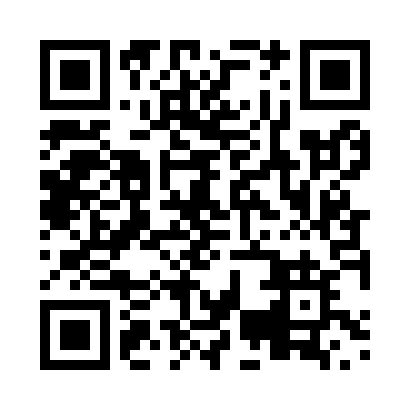 Prayer times for Inuksulik, Quebec, CanadaMon 1 Jul 2024 - Wed 31 Jul 2024High Latitude Method: Angle Based RulePrayer Calculation Method: Islamic Society of North AmericaAsar Calculation Method: HanafiPrayer times provided by https://www.salahtimes.comDateDayFajrSunriseDhuhrAsrMaghribIsha1Mon1:563:0912:436:4510:1511:292Tue1:573:1112:436:4410:1411:283Wed1:573:1212:436:4410:1311:284Thu1:583:1312:436:4410:1211:285Fri1:593:1512:436:4310:1111:276Sat2:003:1712:436:4310:1011:267Sun2:013:1812:446:4310:0811:268Mon2:023:2012:446:4210:0711:259Tue2:033:2212:446:4110:0511:2410Wed2:043:2412:446:4110:0411:2411Thu2:053:2512:446:4010:0211:2312Fri2:063:2712:446:4010:0011:2213Sat2:073:2912:446:399:5911:2114Sun2:083:3112:456:389:5711:2015Mon2:093:3412:456:379:5511:1916Tue2:103:3612:456:369:5311:1917Wed2:113:3812:456:369:5111:1818Thu2:123:4012:456:359:4911:1619Fri2:133:4212:456:349:4611:1520Sat2:153:4512:456:339:4411:1421Sun2:163:4712:456:329:4211:1322Mon2:173:4912:456:309:4011:1223Tue2:183:5212:456:299:3711:1124Wed2:193:5412:456:289:3511:1025Thu2:203:5612:456:279:3311:0926Fri2:223:5912:456:269:3011:0727Sat2:234:0112:456:249:2811:0628Sun2:244:0412:456:239:2511:0529Mon2:254:0612:456:229:2311:0330Tue2:274:0912:456:209:2011:0231Wed2:284:1112:456:199:1711:01